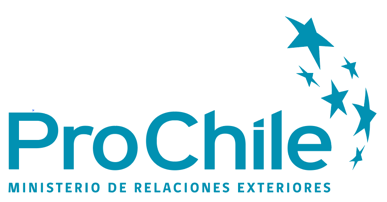 Carta – Empresa con presencia el mercado MexicanoYo …………………………………………………………………………………....., CI…………………………………………. Representante legal de la empresa………………………………………………, rut……………………………………., código ProChile número ………………………………… Declaro lo siguiente:Que soy propietario del siguiente producto……………. ……..y que lo  comercializó  en México  desde el año  ……… en los estados de :………………………………Que mi distribuidor o representante es………………………………………………………, domiciliado en………………………………., quien es mi socio comercial y me apoya e la penetración de mercado en México.Que ambo nos comprometemos a participar del programa……………………………., garantizando que tenemos los stock suficientes para toda la etapa del programa y si esta no fuera suficiente este se suplirá a la brevedad.Firma_______________Beneficiario Programa